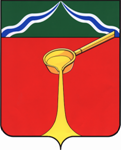 Калужская областьАдминистрация муниципального района«Город Людиново и Людиновский район»П О С Т А Н О В Л Е Н И Е   от 21.09. 2018 г.						                                          № 1369О внесении изменений в постановление администрациимуниципального района «Город Людиново и Людиновский район» от 28.10.2014 № 1663 «Об утверждении административногорегламента осуществления муниципального контроляза обеспечением сохранности автомобильных дорог местного значения вне границ населенных пунктов в границах муниципального района «Город Людиново и Людиновский район»В соответствии со ст. 15 Федерального закона от 06.10.2003 N 131-ФЗ "Об общих принципах организации местного самоуправления в Российской Федерации", ст. 13, 13.1 Федерального закона от 08.11.2007 N 257-ФЗ "Об автомобильных дорогах и о дорожной деятельности в Российской Федерации и о внесении изменений в отдельные законодательные акты Российской Федерации", ст. 6 Федерального закона от 26.12.2008 N 294-ФЗ "О защите прав юридических лиц и индивидуальных предпринимателей при осуществлении государственного контроля (надзора) и муниципального контроля", постановлением Правительства Калужской области от 29.05.2012 N 268 "О разработке и принятии административных регламентов осуществления регионального государственного контроля (надзора) или проведения проверок в соответствующих сферах деятельности и административных регламентов осуществления муниципального контроля в соответствующих сферах деятельности", ст. 7, 8 Устава муниципального района “Город Людиново и Людиновский район” и в целях реализации полномочий по муниципальному контролю за обеспечением сохранности автомобильных дорог местного значения вне границ населенных пунктов в границах муниципального района «Город Людиново и Людиновский район» администрация муниципального района «Город Людиново и Людиновский район» 	ПОСТАНОВЛЯЕТ:	1. Внести в постановление администрации муниципального района "Город Людиново и Людиновский район" от 28.10.2014 № 1663 «Об утверждении административного регламента осуществления муниципального контроля за обеспечением сохранности автомобильных дорог местного значения вне границ населенных пунктов в границах муниципального района "Город Людиново и Людиновский район" следующие изменения:	1.1. В Разделе 1 «Общие положения» административного регламента  «О порядке осуществления муниципального контроля за обеспечением сохранности автомобильных дорог местного значения вне границ населенных пунктов в границах муниципального района "Город Людиново и Людиновский район" Калужской области» пункт 1.8. изложить в новой редакции:	«1.8. Уполномоченные лица, осуществляющие муниципальный контроль за обеспечением сохранности автомобильных дорог, имеют право:- В рамках межведомственного информационного взаимодействия запрашивать документы и (или) информацию, которые находятся в распоряжении иных государственных органов, органов местного самоуправления либо подведомственных государственным органам или органам местного самоуправления организаций и включены в Перечень:1) Сведения из Единого государственного реестра юридических лиц;2) Сведения из Единого государственного реестра индивидуальных предпринимателей;3)Выписка из Единого государственного реестра недвижимости об объекте недвижимости. 	Основанием для начала межведомственного взаимодействия является непредставление по собственной инициативе юридическим лицом, индивидуальным предпринимателем документов и (или) информации, которые находятся в распоряжении иных государственных органов, органов местного самоуправления либо подведомственных государственным органам или органам местного самоуправления организациями, в распоряжении которых находятся документы и (или) информация, включенные в определенный Правительством Российской Федерации Перечень.
	Срок и порядок формирования и направления межведомственного запроса определяются Постановлением Правительства Российской Федерации от 18.04.2016 г. № 323 «О направлении запроса и получении на безвозмездной основе, в том числе в электронной форме, документов и (или) информации органами государственного контроля (надзора), органами муниципального контроля при организации и проведении проверок от иных государственных органов, органов местного самоуправления либо подведомственных государственным органам или органам местного самоуправления организаций, в распоряжении которых находятся эти документы и (или) информация, в рамках межведомственного информационного взаимодействия».	Межведомственный запрос формируется и направляется в форме электронного документа, подписанного электронной подписью и направляется по каналам системы межведомственного электронного взаимодействия. Направление межведомственного запроса допускается только в целях, связанных с исполнением муниципальной функции.
Срок подготовки запроса на получение документов и (или) информации, которые находятся в распоряжении иных государственных органов, органов местного самоуправления либо подведомственных государственным органам или органам местного самоуправления организациями, включенных в определенный Правительством Российской Федерации Перечень составляет 2 рабочих дня. Срок подготовки и направления ответа на запрос не может превышать 5 рабочих дней со дня его поступления в орган или организацию, предоставляющие документы и (или) информацию.
	В случае отсутствия технической возможности осуществления межведомственного информационного взаимодействия в электронной форме запросы и ответы на них направляются на бумажном носителе с использованием средств почтовой или факсимильной связи;- посещать при предъявлении служебного удостоверения дорожно-транспортные организации и объекты;- обследовать автомобильные дороги общего пользования между населенными пунктами, мосты и иные транспортные инженерные сооружения вне границ населенных пунктов в границах муниципального образования муниципального района "Город Людиново и Людиновский район" (за исключением автомобильных дорог общего пользования, мостов и иных транспортных инженерных сооружений федерального и регионального значения);- составлять по результатам проверок акты с обязательным ознакомлением с ними собственников, владельцев, пользователей, арендаторов автомобильных дорог;- давать обязательные для исполнения предписания по вопросам соблюдения законодательства в области использования и сохранности автомобильных дорог, а также предписания об устранении выявленных в ходе проверок нарушений законодательства и их последствий;- получать сведения и материалы о состоянии дорожных покрытий автомобильных дорог местного значения;- получать сведения и материалы о транспортных услугах, предоставляемых населению в границах муниципального образования муниципального района "Город Людиново и Людиновский район";- обращаться в органы внутренних дел за содействием в предотвращении или пресечении действий, препятствующих осуществлению уполномоченными лицами законной деятельности, а также в установлении личности граждан, виновных в нарушении дорожного законодательства.Уполномоченные лица, осуществляющие муниципальный контроль за обеспечением сохранности автомобильных дорог, несут ответственность за объективность материалов проводимых проверок.Убытки, причиненные пользователям, арендаторам автомобильных дорог и автотранспортным предприятиям неправомерными действиями уполномоченных лиц, осуществляющих муниципальный контроль за обеспечением сохранности автомобильных дорог, возмещаются в порядке, установленном законодательством.Уполномоченные лица, осуществляющие муниципальный контроль за обеспечением сохранности автомобильных дорог, несут установленную федеральным законодательством ответственность за неисполнение или ненадлежащее исполнение возложенных на них функций.»	1.2. В пункте 2 постановления слова "с момента его подписания и подлежит опубликованию в средствах массовой информации" заменить на слова "с момента официального опубликования".	2. Контроль за исполнением настоящего постановления возложить на заместителя главы администрации муниципального района "Город Людиново и Людиновский район" М.А. Жмыкова. 	3. Настоящее постановление вступает в силу с момента официального опубликования.Глава администрациимуниципального района				          		                      Д.М. Аганичев